新希望六和股份有限公司2016年校园招聘宣讲时间：2015年10月15日14:00-16:00宣讲地点：中心校区就业创业指导中心东连廊三楼扬帆厅企业简介：新希望六和股份有限公司（股票代码000876）于1998年在深圳证券交易所发行上市。公司业务涉及饲料、养殖、肉制品及金融投资等，业务遍布全国及越南、菲律宾、孟加拉、印度尼西亚、柬埔寨、斯里兰卡、新加坡、埃及等国家。目前已经成为国内第一大农牧上市公司，饲料产能2000万吨，居世界第一，家禽屠宰能力7亿只，居中国第一。2014年，实现销售收入700亿元，控股的分、子公司500余家，员工达6万人。在2014年《财富》杂志评选的中国企业500强中位列第78位。招聘公告：“希”计划是公司精心打造的一个人才储备计划，是公司后备人才培养的重要组成部分，旨在为公司培养未来的管理者和领导者，以保持企业的竞争力，推动企业持续发展。因此公司对纳入计划的英才寄予了厚望，并进行一体化的培养，以期3-5年将其培养成公司各业务板块的核心力量或管理骨干，10-15年后能够成为公司的高层管理者。新希望六和2016年“希”计划在全国拟招聘100人，工作地点将分布在北京、成都、青岛以及全国各事业版块，培养过程中会根据个人能力和表现，以及公司发展战略规划适时轮岗。“希”计划培养方向包括法务、财务、投资、金融、行政、人力、技术、生产、市场营销、品牌宣传、品质管理等岗位。“希”计划学员由公司总部直接关注和培养，实行“一对一”导师制的培养模式和一体化的学习与成长体系，具体流程如下：◆ 第一年，跟随公司高管（导师）学习，培养管理视野，提升个人修为；◆ 第二年，基层锻炼，深入了解公司业务，积累管理运营经验，提高综合能力；◆ 三年及以后，参与阶段性重要项目及重大战略任务，辅助决策，成为相关领域核心力量。“希”计划学员成长过程中会经历PACE四个挑战：◆Challenging People roles：团队管理和协调的挑战◆Challenging Assignments：主持管理大项目、大任务的挑战◆Challenging Commercial roles：参与商业运作，深入了解市场和客户的挑战◆Challenging Expertise roles：了解专业知识，熟悉专业背景的挑战。 “希”计划加入条件：◆硬件：全日制本科及以上学历，211,985院校学生会或社团主要干部优先，英语CET-6及以上；◆软件：沟通、组织、协调、创新、学习等各方面能力突出，综合素质优秀，具备培养潜力；◆心态：阳光正向，诚信正直，谦虚务实，抗压力强，富有激情和团队精神。“希”计划薪酬福利：基本工资：本科：5000-5800元/月；硕士：6000-7000元/月；院校加薪：211、985院校毕业生每月享有300元院校加薪；安家补贴：1000元（凡2016应届毕业都可享有该项补贴）；各种奖金：季度奖金+绩效奖金+专项奖金+…每年1-2次评估和调薪；免费提供食宿或发放食宿补贴；完善的培训体系，还有海外进修机会哦；广阔的发展平台，多重的职业晋升通道；五险一金；带薪年假、户外拓展、各种活动等福利。 “希”计划招聘流程网申；2、宣讲；3、群面；4、单面；5、高管座谈；6、录用网申入口：微信平台：扫下方二维码关注新希望六和校园招聘公众号投递简历，还可参与讨论哒！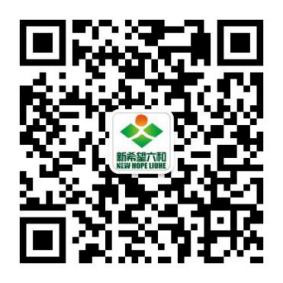 公司官网投递网址：http://www.newhopeliuhe.com/Join_school.aspx/在一起，总美好！感谢您的关注，期待您的加盟！